Rozkład zajęć w semestrze letnim  rok akademicki 2020/2021 I rok I° Dziennikarstwo i Komunikacja Społeczna Pn.	Wt.	Śr.	Cz.	Pt.					  Pn.	 Wt.	  Śr.	 Cz.	Pt.MARZEC			   	  							4	5					8	9	10	11        12	15	16	17     18      19					22	23	24	25    26	29	30	31	     KWIECIEŃ						                                                                                             1       2					5	6	7	8	9                                                 12     13      14     15      16					19	20	21	22	 23                                              26       27   28    29     30MAJ					3	4	5	6	7					   10	   11	   12	   13	   14					17	18	19	20	21					   24	   25      26     27     28					31	CZERWIEC	1	2	3	4	7	     8        9       10        11                                                  14      15     16      17    18	21    22	23    24      25PoniedziałekWtorekŚrodaŚrodaŚrodaŚrodaCzwartekCzwartekPiątekPiątekPiątekPiątekPiątekPiątekPiątekPiątek8.00.-9.308.00.-13.008.00.-9.30.8.00.-9.30.8.00.-9.30.8.00.-9.30.8.00.-9.308.00.-9.308.00-9,308.00-9,308.00-9,308.00-9,308.00-9,308.00-9,308.00-9,308.00-9,30Warsztat dziennikarski-ćw.Mgr Stanisław BlinstrubGr ILEKTORATYTechnologie informacyjnie mediów-labDr T. ChrząstekGr I Technologie informacyjnie mediów-labDr T. ChrząstekGr I Technologie informacyjnie mediów-labDr T. ChrząstekGr I Technologie informacyjnie mediów-labDr T. ChrząstekGr I Nowe media-w.Dr P. CiszekTydz. ANowe media-w.Dr P. CiszekTydz. AWarsztat dziennikarski-ćw.Mgr Stanisław BlinstrubGr IIIWarsztat dziennikarski-ćw.Mgr Stanisław BlinstrubGr IIIWarsztat dziennikarski-ćw.Mgr Stanisław BlinstrubGr IIIWarsztat dziennikarski-ćw.Mgr Stanisław BlinstrubGr IIIWarsztat dziennikarski-ćw.Mgr Stanisław BlinstrubGr IIIWarsztat dziennikarski-ćw.Mgr Stanisław BlinstrubGr IIIWarsztat dziennikarski-ćw.Mgr Stanisław BlinstrubGr IIIWarsztat dziennikarski-ćw.Mgr Stanisław BlinstrubGr III11.00-14.0013.15-14.459.45-11.159.45-11.159.45-11.159.45-11.159.45-11.159.45-11.159.45-11.159.45-11.159.45-11.159.45-11.159.45-11.159.45-11.159.45-11.159.45-11.15WFEtyka dziennikarska-wDr hab. Jacek Rodzeń prof. UJKPrawo mediów - ćw.Dr I. StalicaGr ITydz AHistoria mediów-ćw.Dr hab. R. Piasecka –Strzelec prof. UJKGr IITydz. AHistoria mediów-ćw.Dr hab. R. Piasecka –Strzelec prof. UJKGr IITydz. AReaserching - ćw.Dr hab. Monika- Olczak-Kardas prof. UJKGR IIIHistoria mediów-wDr hab. R. Piasecka –Strzelec prof. UJKTydz. AReklama- wDr Judyta PerczakTydz. BWarsztat dziennikarski-ćw.Mgr Stanisław BlinstrubGr IIKonwergencja mediów-ćw.Dr  P. CiszekGr IIITydz AKonwergencja mediów-ćw.Dr  P. CiszekGr IIITydz AKonwergencja mediów-ćw.Dr  P. CiszekGr IIITydz AHistoria Polski XX w. -ćw.dr hab. M. Nowak prof. UJKgr IIITydz. BHistoria Polski XX w. -ćw.dr hab. M. Nowak prof. UJKgr IIITydz. BHistoria Polski XX w. -ćw.dr hab. M. Nowak prof. UJKgr IIITydz. BRecepcja mediów-ćw.Mgr N. WalkowiakGr IWFEtyka dziennikarska-wDr hab. Jacek Rodzeń prof. UJKReklama-ćw.Dr Judyta PerczakGr ITydz BNowe media-ćw.Mgr M. JasGr IITydz. BNowe media-ćw.Mgr M. JasGr IITydz. BReaserching - ćw.Dr hab. Monika- Olczak-Kardas prof. UJKGR IIIHistoria mediów-wDr hab. R. Piasecka –Strzelec prof. UJKTydz. AReklama- wDr Judyta PerczakTydz. BWarsztat dziennikarski-ćw.Mgr Stanisław BlinstrubGr IIKonwergencja mediów-ćw.Dr  P. CiszekGr IIITydz AKonwergencja mediów-ćw.Dr  P. CiszekGr IIITydz AKonwergencja mediów-ćw.Dr  P. CiszekGr IIITydz AHistoria Polski XX w. -ćw.dr hab. M. Nowak prof. UJKgr IIITydz. BHistoria Polski XX w. -ćw.dr hab. M. Nowak prof. UJKgr IIITydz. BHistoria Polski XX w. -ćw.dr hab. M. Nowak prof. UJKgr IIITydz. BRecepcja mediów-ćw.Mgr N. WalkowiakGr IWFEtyka dziennikarska-wDr hab. Jacek Rodzeń prof. UJKReklama-ćw.Dr Judyta PerczakGr ITydz BNowe media-ćw.Mgr M. JasGr IITydz. BNowe media-ćw.Mgr M. JasGr IITydz. BReaserching - ćw.Dr hab. Monika- Olczak-Kardas prof. UJKGR III11.30-13.0011.30-13.0011.30-13.0011.30-13.0011.30-13.0011.30-13.0011.30-13.0011.30-13.0011.30-13.0011.30-13.00WFEtyka dziennikarska-wDr hab. Jacek Rodzeń prof. UJKReklama-ćw.Dr Judyta PerczakGr ITydz BNowe media-ćw.Mgr M. JasGr IITydz. BNowe media-ćw.Mgr M. JasGr IITydz. BReaserching - ćw.Dr hab. Monika- Olczak-Kardas prof. UJKGR IIITechnologie informacyjnie mediów-labDr T. ChrząstekGr II Technologie informacyjnie mediów-labDr T. ChrząstekGr II Konwergencja mediów-ćw.Dr  P. CiszekGr ITydz AKonwergencja mediów-ćw.Dr  P. CiszekGr ITydz AHistoria Polski XX w. -ćw.dr hab. M. Nowak prof. UJKTydz. BGr IHistoria Polski XX w. -ćw.dr hab. M. Nowak prof. UJKTydz. BGr IHistoria Polski XX w. -ćw.dr hab. M. Nowak prof. UJKTydz. BGr IHistoria Polski XX w. -ćw.dr hab. M. Nowak prof. UJKTydz. BGr IRecepcja mediów-ćw.Mgr N. WalkowiakGr IIRecepcja mediów-ćw.Mgr N. WalkowiakGr II15.00-16.3015.00-16.3011.30-13.0011.30-13.0011.30-13.0011.30-13.00Technologie informacyjnie mediów-labDr T. ChrząstekGr II Technologie informacyjnie mediów-labDr T. ChrząstekGr II Konwergencja mediów-ćw.Dr  P. CiszekGr ITydz AKonwergencja mediów-ćw.Dr  P. CiszekGr ITydz AHistoria Polski XX w. -ćw.dr hab. M. Nowak prof. UJKTydz. BGr IHistoria Polski XX w. -ćw.dr hab. M. Nowak prof. UJKTydz. BGr IHistoria Polski XX w. -ćw.dr hab. M. Nowak prof. UJKTydz. BGr IHistoria Polski XX w. -ćw.dr hab. M. Nowak prof. UJKTydz. BGr IRecepcja mediów-ćw.Mgr N. WalkowiakGr IIRecepcja mediów-ćw.Mgr N. WalkowiakGr IIFilozofia –wDr hab. Jacek Rodzeń, prof. UJKPrawo mediów - ćw.Dr I. StalicaGr IITydz AHistoria mediów-ćw.Dr hab. R. Piasecka –Strzelec prof. UJKGr IIITydz.AHistoria mediów-ćw.Dr hab. R. Piasecka –Strzelec prof. UJKGr IIITydz.AReaserching - ćw.Dr hab. Monika- Olczak-Kardas prof. UJKGR ITechnologie informacyjnie mediów-labDr T. ChrząstekGr II Technologie informacyjnie mediów-labDr T. ChrząstekGr II Konwergencja mediów-ćw.Dr  P. CiszekGr ITydz AKonwergencja mediów-ćw.Dr  P. CiszekGr ITydz AHistoria Polski XX w. -ćw.dr hab. M. Nowak prof. UJKTydz. BGr IHistoria Polski XX w. -ćw.dr hab. M. Nowak prof. UJKTydz. BGr IHistoria Polski XX w. -ćw.dr hab. M. Nowak prof. UJKTydz. BGr IHistoria Polski XX w. -ćw.dr hab. M. Nowak prof. UJKTydz. BGr IRecepcja mediów-ćw.Mgr N. WalkowiakGr IIRecepcja mediów-ćw.Mgr N. WalkowiakGr IIFilozofia –wDr hab. Jacek Rodzeń, prof. UJKPrawo mediów - ćw.Dr I. StalicaGr IITydz AHistoria mediów-ćw.Dr hab. R. Piasecka –Strzelec prof. UJKGr IIITydz.AHistoria mediów-ćw.Dr hab. R. Piasecka –Strzelec prof. UJKGr IIITydz.AReaserching - ćw.Dr hab. Monika- Olczak-Kardas prof. UJKGR I13.15-14.4513.15-14.4513.15.-14.4513.15.-14.4513.15.-14.4513.15.-14.4513.15.-14.4513.15.-14.4513.15.-14.4513.15.-14.45Filozofia –wDr hab. Jacek Rodzeń, prof. UJKPrawo mediów - ćw.Dr I. StalicaGr IITydz AHistoria mediów-ćw.Dr hab. R. Piasecka –Strzelec prof. UJKGr IIITydz.AHistoria mediów-ćw.Dr hab. R. Piasecka –Strzelec prof. UJKGr IIITydz.AReaserching - ćw.Dr hab. Monika- Olczak-Kardas prof. UJKGR ITechnologie informacyjnie mediów-labDr T. ChrząstekGr IIITechnologie informacyjnie mediów-labDr T. ChrząstekGr IIIKonwergencja mediów-ćw.Dr  P. CiszekGr IITydz AKonwergencja mediów-ćw.Dr  P. CiszekGr IITydz AHistoria Polski XX w. -ćw.dr hab. M. Nowak prof. UJKTydz. BGr IIHistoria Polski XX w. -ćw.dr hab. M. Nowak prof. UJKTydz. BGr IIHistoria Polski XX w. -ćw.dr hab. M. Nowak prof. UJKTydz. BGr IIHistoria Polski XX w. -ćw.dr hab. M. Nowak prof. UJKTydz. BGr IIRecepcja mediów-ćw.Mgr N. WalkowiakGr IIIRecepcja mediów-ćw.Mgr N. WalkowiakGr IIIFilozofia –wDr hab. Jacek Rodzeń, prof. UJKReklama-ćwDr Judyta PerczakGr IITydz BNowe media-ćw.Mgr M. JasGr IIITydz. BNowe media-ćw.Mgr M. JasGr IIITydz. BReaserching - ćw.Dr hab. Monika- Olczak-Kardas prof. UJKGR ITechnologie informacyjnie mediów-labDr T. ChrząstekGr IIITechnologie informacyjnie mediów-labDr T. ChrząstekGr IIIKonwergencja mediów-ćw.Dr  P. CiszekGr IITydz AKonwergencja mediów-ćw.Dr  P. CiszekGr IITydz AHistoria Polski XX w. -ćw.dr hab. M. Nowak prof. UJKTydz. BGr IIHistoria Polski XX w. -ćw.dr hab. M. Nowak prof. UJKTydz. BGr IIHistoria Polski XX w. -ćw.dr hab. M. Nowak prof. UJKTydz. BGr IIHistoria Polski XX w. -ćw.dr hab. M. Nowak prof. UJKTydz. BGr IIRecepcja mediów-ćw.Mgr N. WalkowiakGr IIIRecepcja mediów-ćw.Mgr N. WalkowiakGr III15.00-16.3013.15-14.4513.15-14.4513.15-14.4513.15-14.4515.00-16.3015.00-16.3015.00-16.3015.00-16.3015.00-16.3015.00-16.3015.00-16.3015.00-16.3015.00-16.3015.00-16.30Prawo mediów - ćw.Dr I. StalicaGr IIITydz APrawo mediów - ćw.Dr I. StalicaGr IIITydz AHistoria mediów-ćw. Dr hab. R. Piasecka –Strzelec prof. UJKGr ITydz. AReaserching - ćw.Dr hab. Monika- Olczak-Kardas prof. UJKGR IITechnologie informacyjnie mediów-labDr T. ChrząstekGr IV Technologie informacyjnie mediów-labDr T. ChrząstekGr IV Recepcja mediów-wDr hab. J. Kępa- Mętrak prof. UJKTydz ARecepcja mediów-wDr hab. J. Kępa- Mętrak prof. UJKTydz ARecepcja mediów-wDr hab. J. Kępa- Mętrak prof. UJKTydz AHistoria Polski XX w. -w.dr hab. M. Nowak prof. UJKTydz. BHistoria Polski XX w. -w.dr hab. M. Nowak prof. UJKTydz. BHistoria Polski XX w. -w.dr hab. M. Nowak prof. UJKTydz. BHistoria Polski XX w. -w.dr hab. M. Nowak prof. UJKTydz. BHistoria Polski XX w. -w.dr hab. M. Nowak prof. UJKTydz. BReklama-ćw.Dr Judyta PerczakGr IIITydz BReklama-ćw.Dr Judyta PerczakGr IIITydz BNowe media-ćw.Mgr M. JasGr ITydz. BReaserching - ćw.Dr hab. Monika- Olczak-Kardas prof. UJKGR IITechnologie informacyjnie mediów-labDr T. ChrząstekGr IV Technologie informacyjnie mediów-labDr T. ChrząstekGr IV Recepcja mediów-wDr hab. J. Kępa- Mętrak prof. UJKTydz ARecepcja mediów-wDr hab. J. Kępa- Mętrak prof. UJKTydz ARecepcja mediów-wDr hab. J. Kępa- Mętrak prof. UJKTydz AHistoria Polski XX w. -w.dr hab. M. Nowak prof. UJKTydz. BHistoria Polski XX w. -w.dr hab. M. Nowak prof. UJKTydz. BHistoria Polski XX w. -w.dr hab. M. Nowak prof. UJKTydz. BHistoria Polski XX w. -w.dr hab. M. Nowak prof. UJKTydz. BHistoria Polski XX w. -w.dr hab. M. Nowak prof. UJKTydz. B.15.00-16.3015.00-16.3015.00-16.3015.00-16.30Prawo mediów - w.Dr I. StalicaPrawo mediów - w.Dr I. StalicaPrawo mediów - w.Dr I. StalicaPrawo mediów - w.Dr I. Stalica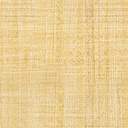 